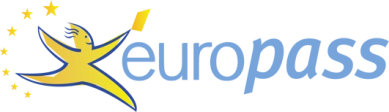 INFORMAŢII PERSONALE	Simona Daniela Popescu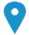 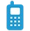 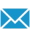 POZIŢIA	Medic primar Neonatologie, Spitalul Universitar de Urgenta Elias; Asistent Universitar UMF "Carol Davila", Doctor in Stiinte Medicale; EXPERIENŢA PROFESIONALĂ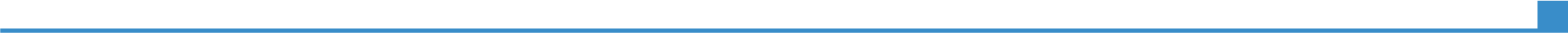 2018-2020 	Lector Neonatologie in Proiectul POCU – GEST-URGENT – “Formarea prin simulare medicala pentru gestionarea marilor urgente  de la nastere si din sarcina”	Spitalul Clinic FilantropiaElaborare capitol in manualul de curs al proiectuluiIul 15–Dec 15       Director stiintific al Proiectului ID 155827- "10 pasi spre o cariera medicala de succes"Universitar de Urgenta Elias, UMF Carol Davila, Bucuresti (România)Coordonare activitate tutori, organizare si notare colocvii Oct 14-Prezent	Asistent universitar Neonatologie UMF “Carol Davila”Activitate didactica studenti si rezidenti, coordonare lucrari de diploma, membra in comisii examen de specialitate si primariatApr 06–Prezent	Medic primar Neonatologie din iunie 2012; Spitalul Universitar de Urgenta Elias, Neonatologie, Bucuresti (România)Garzi, consultatii, diagnostic si tratament pacienti.Ian 01–Mar 06	Rezident NeonatologieSpitalul Clinic de Urgenta pentru Copii “ Grigore Alexandrescu” Bucuresti, clinica de pediatrie, clinica de chirugie, terapie intensive nou-nascuti. Spitalul Clinic de Boli Infectioase si Tropicale “Dr Victor Babes” Bucuresti, boli infectioase. Spitalul Clinic de Obstetrica Ginecologie “Panait Sarbu”Bucuresti”, neonatologie; Spitalul Clinic Cantacuzino Bucuresti, neonatologie; Spitalul Universitar de Urgenta Elias, neonatologie., Bucuresti (România)Terapie intensiva si urgente, pediatrie, neonatologie, tratament, educatie medicala continua, anamneza, examinare, diagnostic si tratament pacienti, garzi.Ian 00–Dec 01	StagiarSpitalul Clinic Fundeni, Clinica de Gastroenterologie, Bucuresti (România)Anamneza pacienti, examinare, diagnostic, tratamentEDUCAŢIE ŞI FORMARESept 14– Noiemb 22	Doctorand Neonatologie UMF "Carol Davila"Universitatea de Medicina si Farmacie Carol Davila, Bucuresti (România)"Transmiterea materno-fetala a Human Papillomavirus - implicatii neonatale."Teza sustinuta in data de 29.11.2022 – Titlul de Doctor in Stiinte Medicale atribuit in data de 03.03.2023.Sept 12–Prezent	Medic primar NeonatologieCentrul de Educare a personalului medical din Ministerul Sanatati, Bucuresti, Romania,Bucuresti (România)Ian 01–Mar 06	Medic Specialist Neonatologie, aprilie 2005Bucuresti (România)Rezidentiat NeonatologieOct 93–Sept 99	Diploma doctor medicUniversitatea de Medicina si Farmacie Carol Davila, Facultatea de Medicina, Bucuresti, Romania, Bucuresti (România)Invatamant teoretic si practica medicalaCOMPETENŢE PERSONALELimba(i) maternă(e)	românăLimbile străineengleză	C1	C1	B2	B2	B2Niveluri: A1 și A2: Utilizator elementar - B1 și B2: Utilizator independent - C1 și C2: Utilizator experimentat Cadrul european comun de referinţă pentru limbi străineCompetenţe de comunicare	lucru in echipa, capacitate de sintezaCompetențele digitaleAUTOEVALUARECompetențele digitale - Grilă de auto-evaluareAlte competenţe	SCIENTIFIC MANIFESTATIONS AND COURSES  PARTICIPATION:	2023:POCUS Course for Neonatal and Paediatric Intensivist (Pre-Meeting Master class) - Athena, Iunie 2023. 32nd Annual Meeting of the European Society of Paediatric and Neonatal Intensive Care, Athena, Iunie 2023.POCUS Workshop – Basic Neonatal NPE and POCUS course, Congresul National de Medicina Fetala si Neonatala -  11-13 mai, 2023.Congresul National de Medicina Fetala si Neonatala -  11-13 mai, 2023.Neonatal and Perinatal Medical Forum -  9-12 martie, 2023.	2022:Curs de ultrasonografie neonatala: Prezentare generala si aspect esentiale in imagistica neonatala, cu focus pe examinarea ultrasonografica – iulie 2022Forum Perinatologia – Actualitati in perinatologie – martie 20222021:Hot topics in Perinatology –Forum Perinatologia - martie 20212020:Hot topics in Perinatology – Forum Perinatologia - iulie 2020Curs “Noi strategii de ventilatie mecanica neonatal” – octombrie 20202019:Abordare perinatala holistica a mamei si a nou-nascutului – martie 2019Standardizarea ghidurilor/protocoalelor in practica neonatal – necesitate sau realitate? – iunie 20192018:Abordare multidisciplinară în Perinatologie” – Forum Perinatologia - martie 2018The 14th International Academy of Perinatal Medicine Conference and the 34th Fetus as a Patient International Congress Bucharest, România - mai 2018Al 6-lea Congres al Societății Române de Ultrasonografie în Obstetrică și Ginecologie - mai 2018Ipokrates Clinical Seminar - Nutrition and Gastroenterology of the Newborn Cluj, România - Septembrie 2018Actualitati si interdisciplinaritate in boala cronica de rinichi la copil – octombrie 20182017:The BEST of IPOKRaTES: An Update in Neonatology Amsterdam, The Netherlands-septembrie 20172015:Proiect "AD-COR Program inovativ de formare in domeniul cardiologiei pediatrice" POSDRU/179/3.2/S/152012-septembrie-decembrie 20152009:AAF Satellite Symposia in Neonatology, “Filantropia” OBG Hospital, Bucharest National Conference of PediatricsIPOKRATES Seminar – Neonatal pulmonary critical care, Praga, Oct. 2009.2008:18t International Congress of UENPS, Rome 12'" National Conference of Neonatology with International Participation National Conference of Pediatrics2007: Neonatal Emergencies Course - Roneonat Program Prof. Dr. Panait Sarbu’, OBG Hospital,11" National Conference of Neonatology with International ParticipationNeonatal Resuscitation Program (NRP), Prof. Dr. Panait Sarbu” OBG Hospital2006: 1st National Congress of Neonatology with International Participation2005: National Conference of Neonatology with International Participation2004: “Prebiotics in Baby's Nutrition, Breastfeeding Promotion — National Priority”Neonatology workshop “Concepts in Newborn Mechanical Ventilation” done by American trainers, BucharestRomanian — French Symposium —“Neurological development — theoretical base, neurological framework, case reports” Claudine Amiel-Tison, MD, Ph.D2003:First National Symposium of Pediatric CardiologyS.T.A.B.L.E. (Sugar, Temperature, Airway, Blood pressure, Lab work, | Emotional support) Program Learner Course7h National Conference of Neonatology with International Participation2002:6tn National Conference of Neonatology with International Participation2001:Pediatric Advance Life Support (PALS) Course, “Prof. Dr. Alfred Rusescu” Mother and Child Care Institute.INFORMAŢII SUPLIMENTARELISTA DE PUBLICATII SICOMUNICARI- The National Congress of Fetal and Neonatal Medicine – Bartter Syndrome: Between suspicion and diagnosis, mai 2023 (prezentare orala)- Devrim I, Erdem H, El-Kholy A, Almohaizeie A, Logar M, Rahimi BA, Amer F, Alkan-Ceviker S, Sonmezer MC, Belitova M, Al-Ramahi JW, Pshenichnaya N, Gad MA, Santos L, Khedr R, Hassan AN, Boncuoglu E, Cortegiani A, Marino A, Liskova A, Hakamifard A, Popescu CP, Khan MA, Marinova R, Petrov N, Nsutebu E, Shehata G, Tehrani HA, Alay H, Mareković I, Zajkowska J, Konkayev A, Ramadan ME, Pagani M, Agin H, Tattevin P, El-Sokkary R, Ripon RK, Fernandez R, Vecchio RFD, Popescu SD, Kanj S. Analyzing central-line associated bloodstream infection prevention bundles in 22 countries: The results of ID-IRI survey. Am J Infect Control. 2022 Mar 7:S0196-6553(22)00138-9. doi: 10.1016/j.ajic.2022.02.031. Epub ahead of print. PMID: 35263612- Popescu SD, Boiangiu AG, Sima RM, Bilteanu L, Vladareanu S, Vladareanu R. Maternal HPV Infection and the Estimated Risks for Adverse Pregnancy Outcomes-A Systematic Review. Diagnostics (Basel). 2022 Jun 15;12(6):1471. doi: 10.3390/diagnostics12061471. PMID: 35741280; PMCID: PMC9221727- Anca-Gabriela Dumitrescu, Teodor Salmen, Florentina Furtunescu, Costin Berceanu, Corina Grigoriu, Roxana-Elena Bohîlțea, Simona Daniela Popescu. Real-life experience with antenatal glucocorticoid administration in premature pregnancies complicated by diabetes mellitus. Clin. Exp. Obstet. Gynecol. 2022, 49(4), 81. - Bănică AM, Popescu SD, Vlădăreanu S. Maternal and neonatal outcomes following in vitro fertilization: A cohort study in Romania. Exp Ther Med. 2022 Jan;23(1):34. doi: 10.3892/etm.2021.10956. Epub 2021 Nov 9. PMID: 34824642; PMCID: PMC8611488. if 2,751.- Romanian Journal of Infectious Disease –  “Human Papilloma virus infection and associated risk of preterm birth” - Asist. Univ. Dr. Simona –Daniela Popescu, Alina-Gabriela Marin, Daniel Codreanu, Prof. Dr. Radu Vladareanu; Vol 25, No. 2, 2022.- Bănică AM, Popescu SD, Vlădăreanu S. Eye anomalies in children born through ART. Rom J Ophthalmol. 2021 Oct-Dec;65(4):310-314. doi: 10.22336/rjo.2021.65. PMID: 35087971; PMCID: PMC8764430.- Banica AM, Popescu SD, Vladareanu S. Obstetric and Perinatal Complications Associated with Assisted Reproductive Techniques - Review. Maedica (Bucur). 2021 Sep;16(3):493-498. doi: 10.26574/maedica.2020.16.3.493. PMID: 34925608; PMCID: PMC8643550.- Family health and birth rate at the beginning of the 21st century from the perspective of the neonatologist – Simona Vladareanu, Simona-Daniela Popescu, Andreea Banica, 2021, 24(1), 15-19. https://acad.ro/sectii2002/proceedingsChemistry/doc2022-1/Art03.pd- Forum Perinatologia – Corelatii genetice in patologia respiratorie neonatala severa – iunie 2022- Revista Ginecologia.ro – “Prematuritatea și riscul asociat infecției cu virusul papilloma uman” - Asist. Univ. Dr. Simona-Daniela Popescu, Asist. Univ. Dr. Andreea Mădălina Banică, Prof. Dr. Simona Vlădăreanu, Alina-Gabriela Marin, Prof. Dr. Radu Vlădăreanu – mai 2022.- Forum Perinatologia - Tratamentul corticosteroid poate să influențeze managementul și prognosticul convulsiilor neonatale rezistente la terapia anticonvulsivantă în scopul reducerii inflamației și îmbunătățirii neurodezvoltării? – Simona Daniela Popescu, Antonia Stroescu, Andreea Madalina Banica, Simona Vladareanu – Martie 2021- Forum Perinatologia - Abordare perinatală holistică a mamei şi a nou-născutului - “Virusul Papilloma Uman şi riscul asociat de prematuritate”- Asist. Univ. Simona Daniela Popescu, Prof.Dr. Simona Vlădăreanu-Mai 2019- A II-a ediție a Conferinței Naționale Interdisciplinare de Nefrologie și Urologie Pediatrică - “Caracterele atipice ale lui Barter - un caz atipic de sindrom Barter” - Asist. Univ. Simona Daniela Popescu, Prof.Dr. Simona Vlădăreanu-Octombrie 2018- Al IV-lea Congresul Național de HPV și Primul Congres Național de Endometrioză - “Rolul infecției cu Human Papillomavirus în prematuritate” - Asist Univ. Dr. Simona Daniela Popescu, Prof.Dr. Simona Vlădăreanu - Iunie 2018. - Revista Ginecologia.ro - „Virusul Papiloma Uman − implicaţii neonatale”- Asist Univ. Dr. Simona Daniela Popescu, Asist. Univ. Dr. Andreea Mădălina- Revista Ginecologia.ro – „Virusul Papiloma Uman – implicații neonatale” – Asist. Univ. Dr. Simona Daniela Popescu, Asist. Univ. Dr. Andreea Mădălina Bănică, Prof. Dr. Simona Vlădăreanu – mai 2018	- Infecția cu HPV o problemă actuală și la bărbați – Corneliu Petru Popescu, Diana Ciortea, Simona Daniela Popescu; Rx Journal, Anul 3, Nr 5(2)/2015, pag 40-42	- Infecția cu HPV – O problema actuala și la bărbați – Corneliu Petru Popescu, Diana Ciortea, Simona Daniela Popescu, al II-lea Congres de Human Papillomavirus, București, 18-20.06.2015 (prezentare orală)	- Gripa A/H1N1 in sarcină – Corneliu Petru Popescu, Simona Popescu, Rx Journal, Anul 3, Nr.4(1)/2015, pag 3-54- Screening-ul metabolic neonatal – Simona Popescu, Simona Vlădăreanu, Rx Journal, Anul 3, Nr.4(1)2015- Sulfatul de Mg – alternativa terapeutica la nou-nascutii cu risc de afectare neurologica, Simona Popescu, Adriana Tecuci, Simona Vlădăreanu – Poster Forum Ginecologia.ro – Aprilie 2015.-  Infectia acuta cu Listeria Monocytogenes la gravida in trimestrul al Ill-lea de sarcina - Prezentare de caz — forum Ginecologia.ro — 23-24 mai 2014, H. Howard Johnson, Autori: Mihaela Bot, Simona Viadareanu, Simona Daniela Popescu, Corneliu Petre Popescu, UMF Carol Davila, Spitalul Universitar de Urgenta Elias Bucuresti, Spitalul de Boli Infectioase si Tropicale V. Babes- Alimentatia artificiala si riscul de aparitie a hipertrofiei de pilor la copil - Simona Popescu, Cerasela Alexiu, Simona Constantinescu - Medic.ro, Anul XI, nr.97(1/2014)- Asocierea paraliziei cerebrale cu scorul Apgar si cu pH-ul arterial ombilical la nou-nascutii la fermen - Simona Constantinescu, lulia Petrescu, Simona Popescu Ginecologia.ro, Anul |, Nr. 1 (1/2013) - pg 26-28- Aida Petca, Simona Popescu. Clasificarea anomaliilor cardiotocografice intr-un lot cu restrictie de crestere intrauterina si rezultate fals pozitive la populatia normala. Obstetrica si Ginecologia Vol. LX, Nr. 4 Octombrie — Decembrie 2012, p. 279-85, ISSN 1220-5532- Prediction of neonatal adverse outcoe in late preterm IUG fetuses – A, Aida Petca, Simona Popescu, Bot Mihaela — poster la a X-a Conferinta de Obstetrica-Ginecologie, 25-27 Octombrie 2012, Bucuresti, Romania.- Aida Petca, Simona Popescu, Mihaela Bot. Comparing results of 45 neonates with a matched control group of appropriate for gestational age, in cadrul manifestarii Primul Congres al Societatii Romane de Ultrasonografie in Obstetrica si Ginecologie, Octombrie 2012- Aida Petca, Simona Popescu, Mihaela Bot. Predictia rezultatelor postnatale in restrictia de crestere intrauterina instalata tardiv, in cadrul manifestarii Primul Congres al Societatii Romane de Ultrasonografie in Obstetrica si Ginecologie, Octombrie 2012- Factori antenatali de prognostic ai evolutiei neurologice neonatale in restrictia de crestere intrauterina Simona Constantinescu, Simona Popescu, Margareta Denes, Radu Vladareanu Revista Medico-Chirurgicala a Societatii de Medici si Naturalisti din lasi, vol. 116, ian-martie2012, sup! 1, pg 12 — Conferinta Nationala de Obstetrica si Ginecologie, Zilele Medicale V. Dobrovici, Editia a Villa, lasi, 24- 26.05.2012, ISSN 0048-7848- Maternal and neonatal outcome after elective induction of labor Simona Constantinescu, Radu Vladareanu, Simona Popescu, Vlad Zamfirescu The 4-th Roumanian lan Donald Course of Ultrasonography, Fetal Central Nervous System, Bucharest, 18- 19 may 2011- Suferinta neonatala dupa travaliul indus Simona Constantinescu, Simona Popescu, Radu Viadareanu Al XV-lea Congres National de Obstetrica si Ginecologie, SOGR, Bucuresti, 28-30 octombrie 2010- “Phrenic nerve palsy-problem of differential diagnosis”, 1s National Congress of Neonatology with International Participation 2006- Monofetal demise in twin pregnancy , 7" National Conference of Neonatology with International Participation, 2003- Prediction of neonatal adverse outcome in late preterm IUGR fetuses - Aida Petca, Simona Popescu, Bot Mihaela — poster la a X-a Conferinta de Obstetrica-Ginecologie, 25-27 Octombrie 2012, Bucuresti, Romania- Aida Petca, Simona Popescu, Mihaela Bot. Comparing results of 45 neonates with a matched control group of appropriate for gestational age, in cadrul manifestarii Primul Congres al Societatii Romane de Ultrasonografie in Obstetrica si Ginecologie, Octombrie 2012Procesarea informaţieiComunicareCreare de conţinutSecuritateRezolvarea de problemUtilizator independentUtilizator independentUtilizator independentUtilizator independentUtilizator elementar